INDICAÇÃO N°Assunto: Solicita a execução de operação mata mato em toda a extensão da Rua José Solito, conforme especifica.Senhor Presidente:INDICO, ao Sr. Prefeito Municipal, nos termos do Regimento  Interno desta Casa de Leis, que se digne Sua Excelência determinar ao setor competente da Administração, as providências necessárias para a execução de operação mata mato em toda a extensão da Rua José Solito, Bairro Vila Santa Luzia.A medida ora proposta é solicitação de moradores e usuários do local e pedem providências.SALA DAS SESSÕES, 30 de novembro de 2018.hiroshi BandoVereador – Vice Presidente -PP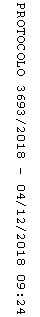 